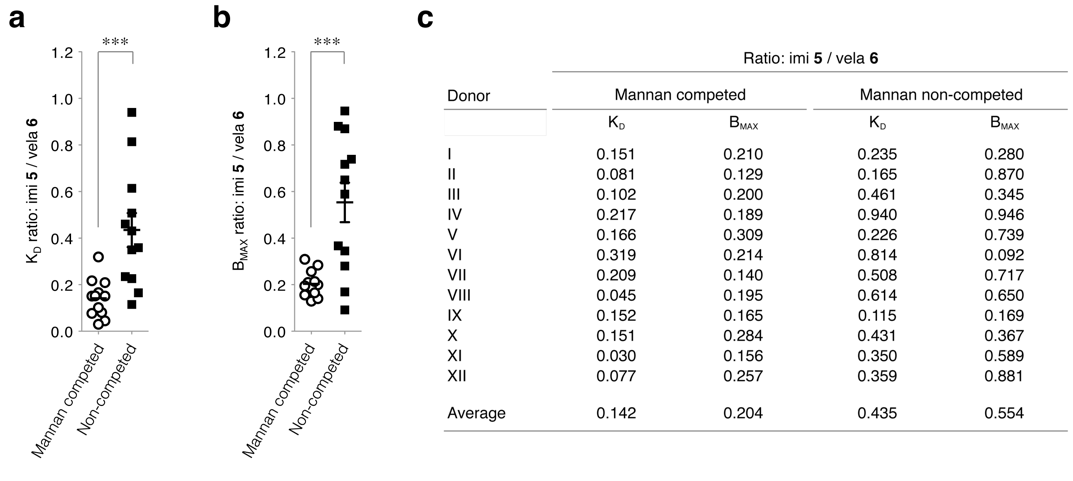 S1 Figure 7 | Mannan-competed and non-competed binding of imiglucerase and velaglucerase after separate incubation of macrophages with enzyme. (a) KD observed with cells from twelve healthy donors. Expressed as ratio of imiglucerase/velaglucerase. Experiment performed  in the presence and absence of mannan, for twelve healthy donors. (b) BMAX, vide supra. (c) KD and BMAX observed for cells from each separate healthy donor. All data are average of duplicate analyses per donor, with Student t-test significance p < 0.001***.